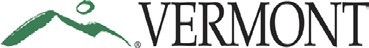 Agency of AdministrationVERMONT BOARD OF LIBRARIES  July 17, 2018 10:00 a.m. - Noon Department of Libraries60 Washington StreetCommunity Room
Barre, VT 05641AGENDA Board members: Bruce Post (Board Chair), Deborah Granquist, Maxie Ewins, Jim Gish, Josh Fitzhugh, Tom Frank, Lars Torres, Scott Murphy (Secretary).*See attached documentsTimeAgenda ItemTopicPersonnelAction?10:00Call to OrderBruce Post, Chair10:05Approval of MinutesApril 10, 2018 Meeting MinutesBruce Post, Chair10:15Geographic NamingPetitions to rename Mount Ascutney & Elevation 2006 in Johnson to Emery Mountain*Bruce Post, Chair11:00Department of Libraries UpdateMove, Ongoing VTLIB projectsScott Murphy,State Librarian11:15StandardsDiscuss current standards and discuss issue of updating standards*Scott Murphy,State Librarian11:45Other BusinessBruce Post, ChairNoonMeeting AdjournmentBruce Post, Chair